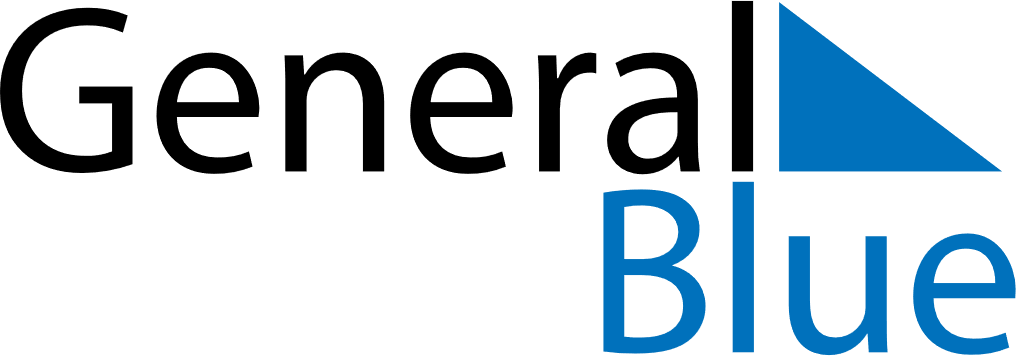 November 2022November 2022November 2022November 2022CanadaCanadaCanadaSundayMondayTuesdayWednesdayThursdayFridayFridaySaturday123445678910111112Remembrance DayRemembrance Day1314151617181819202122232425252627282930